   كدمدرك :                  F.AD.14 (1)                                                                          تاريخ بازنگري : 20/5/87   كدمدرك :                  F.AD.14 (1)                                                                          تاريخ بازنگري : 20/5/87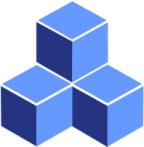 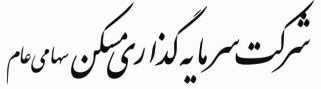 برگ درخواست اتومبيل جهت انجام مأموريتهاي درونشهري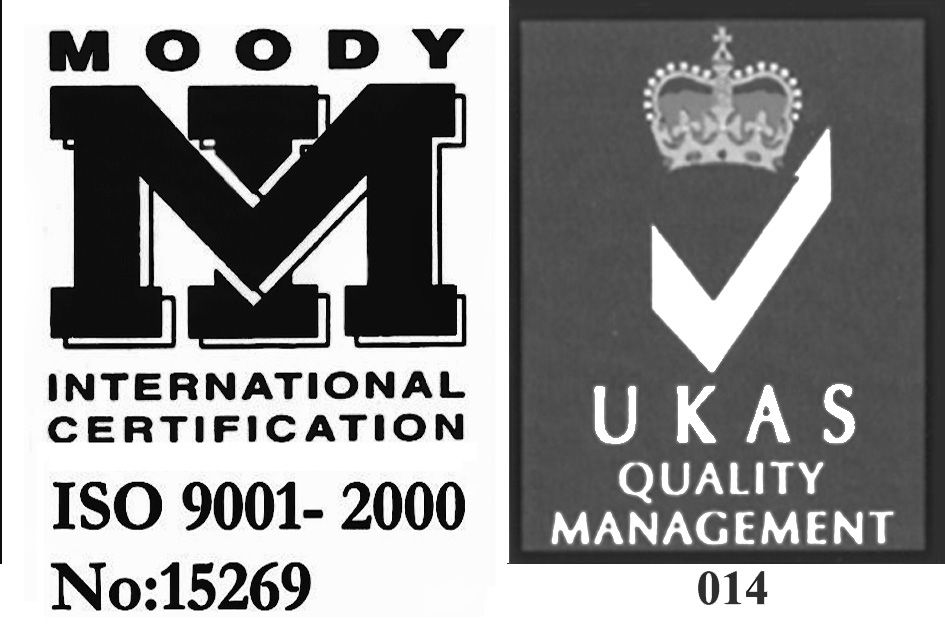 شماره :‌تاريــخ :    /    /پيوست:نام ونام خانوادگي:محل خدمت:تاريخ درخواست:تاريخ استفاده:                      ازساعت:                 بمدت تقريبي        ساعت تاريخ استفاده:                      ازساعت:                 بمدت تقريبي        ساعت مقصد:امضاء متقاضي :                                                                                تأييد معاونت / مديرمربوطه:امضاء متقاضي :                                                                                تأييد معاونت / مديرمربوطه:امضاء متقاضي :                                                                                تأييد معاونت / مديرمربوطه:همکار محترم آقای : مأموريت فوق را با خودرو  ....................... شماره شهرباني ........................................... انجام دهيد.                                                                                                                                                      مسئول امور نقلیه همکار محترم آقای : مأموريت فوق را با خودرو  ....................... شماره شهرباني ........................................... انجام دهيد.                                                                                                                                                      مسئول امور نقلیه همکار محترم آقای : مأموريت فوق را با خودرو  ....................... شماره شهرباني ........................................... انجام دهيد.                                                                                                                                                      مسئول امور نقلیه اتومبيل به شماره شهرباني .......................... توسط آقاي ..................................... درمعيت ............................... ساعت ........................  از شركت خارج و درساعت ............................ به شركت مراجعه نمود.                                                                                                                                                   انتظامات                                                                                                                   نام ونام خانوادگي                         امضاء اتومبيل به شماره شهرباني .......................... توسط آقاي ..................................... درمعيت ............................... ساعت ........................  از شركت خارج و درساعت ............................ به شركت مراجعه نمود.                                                                                                                                                   انتظامات                                                                                                                   نام ونام خانوادگي                         امضاء اتومبيل به شماره شهرباني .......................... توسط آقاي ..................................... درمعيت ............................... ساعت ........................  از شركت خارج و درساعت ............................ به شركت مراجعه نمود.                                                                                                                                                   انتظامات                                                                                                                   نام ونام خانوادگي                         امضاء 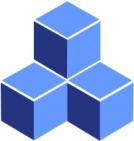 برگ درخواست اتومبيل جهت انجام مأموريتهاي درونشهريشماره :‌تاريــخ :    /    /پيوست:نام ونام خانوادگي:محل خدمت:تاريخ درخواست:تاريخ استفاده:                      ازساعت:                 بمدت تقريبي        ساعت تاريخ استفاده:                      ازساعت:                 بمدت تقريبي        ساعت مقصد:امضاء متقاضي :                                                                                تأييد معاونت / مديرمربوطه:امضاء متقاضي :                                                                                تأييد معاونت / مديرمربوطه:امضاء متقاضي :                                                                                تأييد معاونت / مديرمربوطه:همکار محترم آقای : مأموريت فوق را با خودرو  ....................... شماره شهرباني ........................................... انجام دهيد.                                                                                                              مسئول امور نقلیه همکار محترم آقای : مأموريت فوق را با خودرو  ....................... شماره شهرباني ........................................... انجام دهيد.                                                                                                              مسئول امور نقلیه همکار محترم آقای : مأموريت فوق را با خودرو  ....................... شماره شهرباني ........................................... انجام دهيد.                                                                                                              مسئول امور نقلیه اتومبيل به شماره شهرباني .......................... توسط آقاي ..................................... درمعيت ............................... ساعت ........................  از شركت خارج و درساعت ............................ به شركت مراجعه نمود.                                                                                                                         انتظامات                                                                                         نام ونام خانوادگي                      امضاء اتومبيل به شماره شهرباني .......................... توسط آقاي ..................................... درمعيت ............................... ساعت ........................  از شركت خارج و درساعت ............................ به شركت مراجعه نمود.                                                                                                                         انتظامات                                                                                         نام ونام خانوادگي                      امضاء اتومبيل به شماره شهرباني .......................... توسط آقاي ..................................... درمعيت ............................... ساعت ........................  از شركت خارج و درساعت ............................ به شركت مراجعه نمود.                                                                                                                         انتظامات                                                                                         نام ونام خانوادگي                      امضاء 